5.1 Acids and Bases Notes			Many compounds can be classified as either an acid or a base. When put in water Acids and Bases break down (_________________) differently.These ions can mix together to form ______________! Acidic and basic solutions mixed together can _________________ each other. 				H+  +  OH-    H20Acids and Bases are all around us: in our ______________, in house hold products like _________________in the ________________.Acids and Bases can be identified by their:pHFormulaCharacteristicsName Reaction to other substancesIdentifying Acids and Bases by pH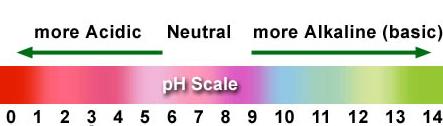 pH is a scale of 1-14 that measures how ______________________ a substance is.Any solution with a pH of 7 is ________________.pH of less than 7 is __________________.pH of more than 7is _________________ (__________________)pH indicates the _________________ of the acid or baseStrong acids have very __________ pH, Strong bases have very ___________ pH, ________________ is neutral with a pH of 7.pH measures of the __________________of H ions in a solution. 				 [H+(aq)]                   [OH–(aq)]High [H+(aq)] = low pH, very acidicHigh [OH–(aq)] = high pH, very basicA small change in pH points is very significant:1 pH unit indicates a _______________________ (10x) change in acidity or basicity. Example: pH 4 is __________ more acidic than pH 5Example: pH 4 is __________  more acidic than pH 6A small change in pH can have large consequences especially for living organisms. pH of a solution can be determined by: Indicators: pH indicators ____________________ depending on the solution they are in.Litmus Paper______________ solution turns paper ________________________ solution turns paper _________.Inexpensive, single use only.Cannot give numerical pH value. Universal indicator Different indicators _________________________________________, so different indicators are used to identify different pH valuesaccurate within ___ pH valuesNatural SourcespH MeterMeasures electrical ___________________ of a solution. ________________, accurate ExpensiveMulti useA solution cannot have BOTH high [H+] and   [OH–], at the same time because they cancel each other out and form water. This process is called ______________________.               H+(aq) + OH–(aq)  H2O(l )Characteristics of Acids and Bases		Acids				BasesTaste: 		____________			__________Touch:		__________________	 	___________________     pH:		__________			___________Litmus:		_________			__________	Acids and bases can conduct electricity because they release________ in solution.Acids release ___________________, H+(aq)Bases release ___________________ ions OH–(aq)NAMING ACIDS AND BASESMost acids ___________ with an H:HCl 	HClO3     H3BO3 	HNO3   H2SO4	              HN
		Exceptions: _________________  and acids containing ________: CH3COOHAcids behave like acids only __________________________. It is only in solution where they __________________ and give up their protons (H+).Therefore, acids are often written with subscript (aq) = _______________________.eg HCl (aq)Naming Binary Acids:A binary acid is when hydrogen is bonded to a second _______________:Eg. HCl, HF, HBr, HI, H2SAcids must be in ______________The formula HF does not indicate state of matter:	solid compound: 	hydrogen fluoride  	in solution: 		hydrofluoric acid. If in aqueous form, use: 			Hydro……….ic acid			eg. HCl _____________________If no state is given, use:			Hydrogen…..….-ide						eg. HCl ____________________Example: Name compound HI (Hydrogen Iodide) as and acid solution:Start with 		__________-Take anion root 	-_________ add			-_________Add to end		__________Name                           __________________Example: Name H2S (hydrogen sulfide) as an acid in solution:Start with 		Hydro-Add anion root 	Sulfur-Add			-icAdd			AcidName:                         ___________________Naming Acids with Oxygen (polyatomic ions):Do not add hydrogen to these names!Naming depends the anion (-ate, -ite, per-)If ion ends in "-_______“,  add “________”Example: NO3  is a  nitrate ion, So HNO3  (hydrogen nitrate) will be nitric acidExample: hydrogen perchlorate ……HClO4 (aq) will be perchloric acidExample:	SO4 2-  		____________ H2SO4   	_______________________ as a solid compoundH2SO4 (aq)    	_______________________ when in solutionIf ion ends in “–_______”,	The acid will end in "-________." Example: ClO2- anion is chlorite,		    HClO2 is called chlorous acidExample: HClO4 (aq) is called ____________________.Naming Acids SummaryBinary Acids: 		hydro……ic acidContaining Polyatomic ion with Oxygen:	Anion 			AcidEnds with –ate		……………ic acidEnds with –ite		………..…ous acidStarts with per-	per…………ic acidStarts with hypo-	hypo……..ous acidBASESThe chemical formula of a base usually ends with a _________________  (-OH).Bases usually start with a _______________ or ______________.Bases, like acids, behave like bases _____________________________________. Therefore, bases are often written with subscript (aq) = aqueous = in solutionMost strong bases contain hydroxide (OH), a ______________________ ion. Therefore, the naming strong bases follows same rules for naming _______________:				anion + cationExample: NaOH is _______________________, Example: Ca(OH)2 is _____________________.Example: NH4OH is ______________________.5.2 SaltsSalts are ionic compounds formed when acids and bases react.HCl + NaOH  NaCl + H2O	acid + base      salt  +  waterSalts are also produced when acids react with: oxides (compounds containing oxygen),  carbonates or metals.Importance of SaltTable salt, NaCl, is found in sea water, salt lakes or rock deposits.Salt was once very valuable as a commodity.Iodine is now added to salt to minimize ____________ (a disease of the thyroid).Salt is used to __________________ or in ________________.Salt is sprinkled on roads and sidewalks to ________________.Where are salts found?NaCl is only one kind of salt.  A salt is made up of a positive ion from a base and a negative ion from an acid.Other salts are found in many things:In ________________, explosives and fertilizersIn ________________In many living ________Acid-Base Neutralization Neutralization reactions occur when an acid and a base react to produce a _______________:HCl(aq) +     NaOH(aq)        NaCl(s) +    H2O(l)	    acid               base                     salt           waterMetal Oxides and Non-Metal Oxides:_______________________ react with water to form _________________.Na2O(s) + H2O(l)  2NaOH(aq)_______________________ react with water to form ____________.SO2(g) + H2O(l)  H2SO3(aq)Non-metal oxides are formed from the burning of fossil fuels.Acid added to water in the atmosphere = acid precipitation.Acids and MetalsThe most ______________ _________, at the bottom of groups 1 and 2 on the periodic table, react vigorously with ______________ and ___________.All other metals are less reactive than those in groups 1 and 2.When metals do react with acids, ______________ is usually released.2HCl(aq) + Mg(s)  MgCl2(s) + H2(g)Acids and CarbonatesCarbonates __________________ acids, protecting locations with natural carbonate supplies from acid ___________________.H2SO4(aq) +         CaCO3(s)           CaSO4(s) +       H2O(l) +     CO2(g)	sulphuric              calcium 	             calcium             water         carbon	acid 	   	    carbonate                sulphate 	                     dioxide